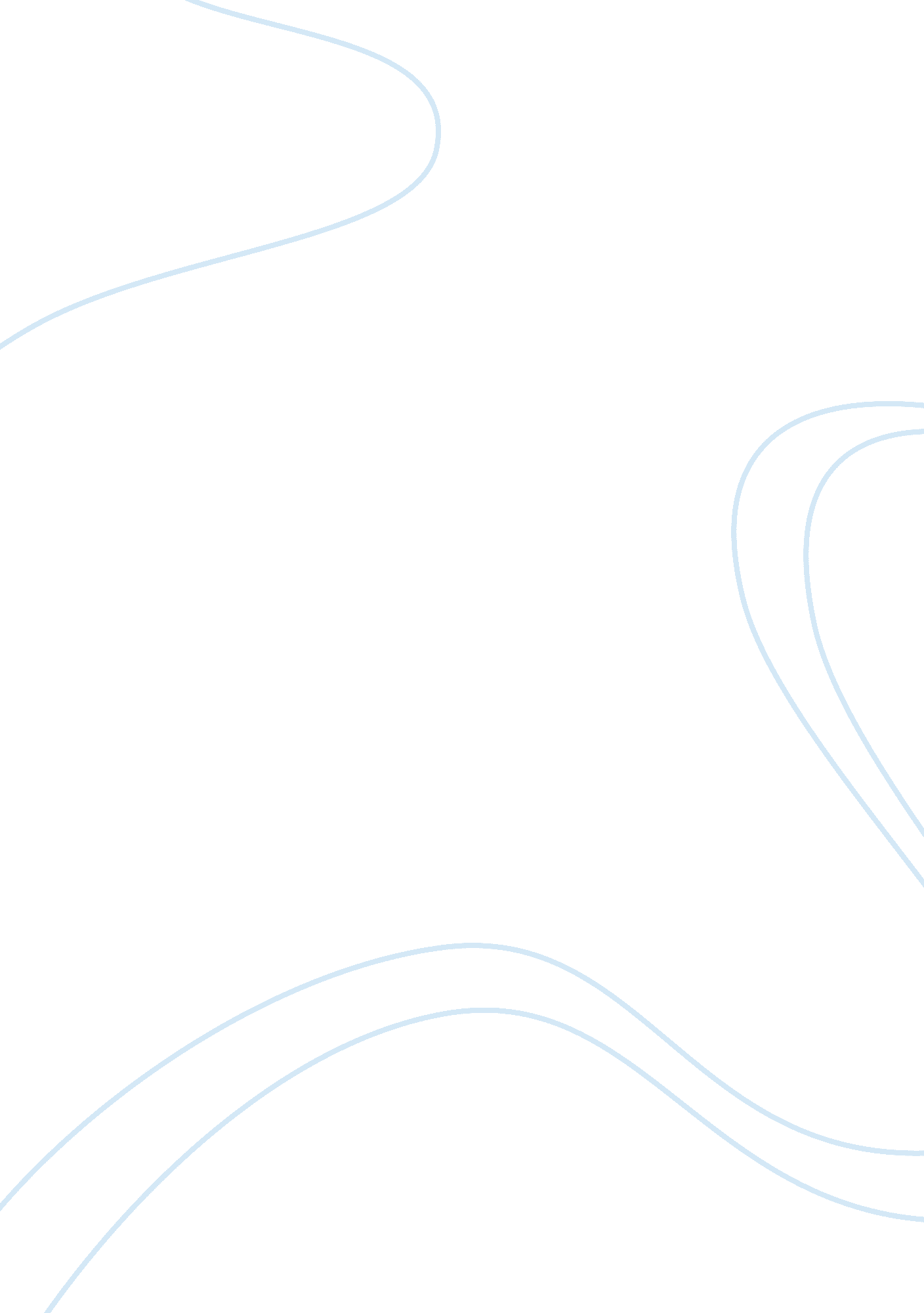 Conservation of electricityEnvironment, Electricity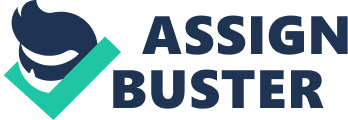 Electricity is the flow of electrical power or charge. It is a secondary energy source, which means that we get it from the conversion of other sources of energy, like coal, natural gas, oil, nuclear power and other natural sources. The energy sources we use to make electricity can be renewable or non-renewable. Despite, its great importance in our daily lives, most of us rarely stop to think what life would be like if suddenly our world was without electricity! I shudder at the thought. All machines would stop; cities and towns would be into total darkness and panic. The end result would be destructive. Yet, like air and water we tend to take electricity for granted. Our daily lives are completely dominated by electricity, from lighting and cooling our homes to powering our televisions, computers, washers and stoves. Electricity is a controllable and convenient form of energy used in the application of heat, light and power. As responsible home owners and consumers, we should take the initiative to conserve energy. We need to be aware of our options and make our homes energy efficient. There are lots of household appliances with the logo “ Energy Star”, these products can help reduce high energy bills and protect theenvironmentfromglobal warming. We also need to enforce several basic energy saving rules in our homes. Firstly, turn off lights and televisions whenever you leave a room, switch from higher wattage standard light bulbs to lower wattage compact fluorescents light, shut down computers after use because ‘ stand by’ mode still uses electricity. Also unplug any battery and cell phone chargers once the units are fully charge. Solar energy is another alternative source of energy. It allows you to produce your own electricity with no noise, noair pollutionor moving parts while using a clean renewable resource. So lets make promise that we will conserve electricity. 